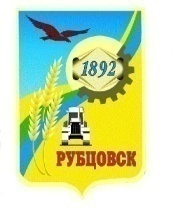 Администрация города РубцовскаАлтайского краяПОСТАНОВЛЕНИЕ12.05.2022  № 1331Об утверждении доклада об организации в Администрации города Рубцовска Алтайского края системы внутреннего обеспечения соответствия требованиям антимонопольного законодательства (антимонопольного комплаенса) за 2021 годВ соответствии с пунктом 7.3 Положения об организации в Администрации города Рубцовска Алтайского края системы внутреннего обеспечения соответствия требованиям антимонопольного законодательства (антимонопольного комплаенса), утвержденного постановлением Администрации города Рубцовска Алтайского края от 16.09.2020 № 2238, ПОСТАНОВЛЯЮ:1. Утвердить доклад об организации в Администрации города Рубцовска Алтайского края системы внутреннего обеспечения соответствия требованиям антимонопольного законодательства (антимонопольного комплаенса) за 2021 год (приложение). 2. Разместить настоящее постановление на официальном сайте Администрации города Рубцовска Алтайского края в информационно-телекоммуникационной сети «Интернет».3. Контроль за исполнением настоящего постановления возложить на первого заместителя Главы Администрации города Рубцовска – председателя комитета по финансам, налоговой и кредитной политике Пьянкова В.И.Глава города Рубцовска                                                                       Д.З. ФельдманПриложениек постановлению Администрации города Рубцовска Алтайского краяот 12.05.2022  № 1331Докладоб организации в Администрации города Рубцовска Алтайского края системы внутреннего обеспечения соответствия требованиям антимонопольного законодательства (антимонопольного комплаенса)за 2021 годВо исполнение Указа Президента Российской Федерации от 21.12.2017    № 618 «Об основных направлениях государственной политики по развитию конкуренции», распоряжения Правительства Российской Федерации от 18.10.2018 №  2258-р «Об утверждении методических рекомендаций по созданию и организации федеральными органами исполнительной власти системы внутреннего обеспечения соответствия требованиям антимонопольного законодательства» в Администрации города Рубцовска Алтайского края (далее – Администрация города) в 2021 году осуществлялись основные мероприятия по внедрению системы внутреннего обеспечения соответствия требованиям антимонопольного законодательства.Постановлением Администрации города Рубцовска Алтайского края от 16.09.2020 № 2238 (с изменениями от 11.03.2021 № 581) утверждено Положение об организации в Администрации города Рубцовска Алтайского края системы внутреннего обеспечения соответствия требованиям антимонопольного законодательства (антимонопольного комплаенса) (далее - Положение).В соответствии с пунктом 3.1 Положения общий контроль за организацией и функционированием в Администрации города антимонопольного комплаенса осуществляется Главой муниципального образования город Рубцовск Алтайского края.Уполномоченными подразделениями, осуществляющими в Администрации города внедрение и функционирование антимонопольного комплаенса, являются:правовой отдел Администрации города Рубцовска (далее – правовой отдел);отдел экономического развития и ценообразования Администрации города Рубцовска (далее – отдел экономики);отдел муниципальной службы и кадровой работы Администрации города Рубцовска;отдел муниципального заказа Администрации города Рубцовска.В целях выявления рисков нарушения антимонопольного законодательства в 2021 году правовым отделом проводились следующие мероприятия:экспертиза действующих нормативных правовых актов и проектов нормативных правовых актов Администрации города на предмет их соответствия антимонопольному законодательству;мониторинг и анализ практики применения Администрацией города антимонопольного законодательства;выявление и оценка в рамках своей компетенции рисков нарушения антимонопольного законодательства, подготовка предложений по снижению рисков нарушения антимонопольного законодательства;консультирование работников Администрации города по вопросам, связанным с соблюдением антимонопольного законодательства.За указанный период правовым отделом проводился анализ нормативных правовых актов Администрации города, выявлены потенциальные риски и проведена оценка таких рисков. На основании проведенной оценки отделом экономики составлена карта рисков нарушения антимонопольного законодательства, включающая процедуры, осуществление которых связано с рисками, возможные причины (условия) возникновения рисков, уровень риска. Карта рисков нарушения антимонопольного законодательства в Администрации города на 2022 год утверждена постановлением Администрации города Рубцовска Алтайского края от 23.03.2022 № 791.За 2021 год  в УФАС по Алтайскому краю были рассмотрены 10 дел по признакам нарушений антимонопольного законодательства в деятельности Администрации города, из них по двум делам жалобы признаны обоснованными, по восьми делам - необоснованными. Перечень нарушений указан в таблице.Перечень нарушений антимонопольного законодательства в Администрации города за 2021 годЗа 2021 год участниками проводимых Администрацией города закупок было подано 8 жалоб на положения документации о закупках.Необоснованными признаны 6 жалоб, обоснованными – 2.УФАС по Алтайскому краю были проведены внеплановые проверки закупок, по результатам которых выявлены нарушения положения Федерального закона № 44-ФЗ «О контрактной системе в сфере закупок, товаров, работ, услуг для обеспечения государственных и муниципальных нужд»  в документациях о закупках, проводимых Администрацией города -    2 дела.  Меры о привлечении к административной ответственности должностных лиц Администрации города за нарушение требований, предусмотренных законодательством  Российской Федерации в сфере закупок, не применялись. По двум заявлениям Администрации города УФАС по Алтайскому краю были проведены  две внеплановые документарные проверки  по фактам уклонения от заключения контрактов в рамках  проведения конкурентных процедур: 1) решением УФАС по Алтайскому краю от 21.12.2021  нарушений антимонопольного законодательства в действиях Заказчика - Администрации города при проведении электронного аукциона № 0117300085521000209 не выявлено, сведения о Савкиной Н.А. включены в реестр недобросовестных поставщиков сроком на два года; 2) решением УФАС по Алтайскому краю от 21.12.2021  нарушений антимонопольного законодательства в действиях Заказчика - Администрации города при проведении электронного аукциона № 0117300085521000195 «Поставка хозяйственных товаров для нужд Администрации города Рубцовска» не выявлено, сведения об ООО «Альфа»  в реестр недобросовестных поставщиков не включать.За  счет  применения  антимонопольного  комплаенса в 2021 году имеет место снижение количества нарушений антимонопольного законодательства в деятельности Администрации города.В 2021 году  случаев  конфликта интересов в деятельности работников Администрации города выявлено не было. Кроме того, в 2021 году  закончена работа по ознакомлению муниципальных служащих Администрации города Рубцовска с Положением об организации в Администрации города Рубцовска Алтайского края системы внутреннего обеспечения соответствия требованиям антимонопольного законодательства (антимонопольного комплаенса).При приеме на работу в Администрацию города  вновь принятые муниципальные служащие в обязательном порядке ознакамливаются с нормативными правовыми актами о соблюдении антимонопольного законодательства и законодательства о коррупции под роспись.На официальном сайте Администрации города в информационно-телекоммуникационной сети «Интернет» организован специальный раздел, посвященный антимонопольному комплаенсу, где размещены документы, определяющие систему проведения антимонопольного комплаенса в Администрации города, а также запланированы к размещению публикации ежегодных докладов об антимонопольном комплаенсе.Доля проектов нормативных правовых актов Администрации города, в которых выявлены риски нарушения антимонопольного законодательства РФ, а также доля нормативных правовых актов Администрации города, в которых выявлены риски нарушения антимонопольного законодательства РФ, равны 0.Доля муниципальных служащих Администрации города, в отношении которых были проведены обучающие мероприятия по антимонопольному законодательству и антимонопольному комплаенсу, равна 100 %.Общей задачей антимонопольного комплаенса в Администрации города на 2022 год является предотвращение нарушений при осуществлении закупок, а также недопущение реализации рисков ограничения конкуренции в нормотворческой деятельности Администрации города.Начальник отдела по организацииуправления и работе с обращениямиАдминистрации города Рубцовска Алтайского края					                    		        А.В. ИнютинаФункциональный орган Администрации  Вид нарушенияРезультатрассмотрения УФАСПринятые меры УФАСПринятые меры Администрацией городаВероятность повторного нарушения1.Отдел муниципального заказаДело УФАС по Алтайскому краю   по признакам нарушения антимонопольного законодательства  в части положений документации о закупке № 0117300085521000020«Выполнение работ по благоустройству  дворовых территорий в рамках муниципальной программы «Формирование современной городской среды на территории муниципального образования город Рубцовск Алтайского края на 2018-2021 годы в 2021 году»ЖалобаООО «Джули» признана обоснованнойпредписание не выдаватьПринято к сведению в дальнейшей работенизкая2.Управление по жилищно-коммунальному хозяйству и экологииДело УФАС по Алтайскому краю   по признакам нарушения антимонопольного законодательства  в части формирования начальной  максимальной цены контракта по закупке № 0117300085521000004«Транспортировка, содержание, лечение, вакцинация, стерилизация безнадзорных животных (собак) в городе Рубцовске Алтайского края в 2021 году»Решением УФАС по Алтайскому краю от 14.04.2021по результатам внеплановой проверки  жалоба Ассоциации по гуманному отношению к животным «Благополучие Животных» признана обоснованнойПредписание не выдавать, соблюдать требования ч.1 ст.64 Закона № 44-ФЗ «Оконтратной системе  в сфере закупок товаров, работ, услуг для обеспеченияч государственных и муниципальных нужд»Принято к сведению в дальнейшей работенизкая3.Отдел муниципального заказаДело УФАС по Алтайскому краю   по жалобе АО «ПК ЭЛИНА» о нарушении антимонопольного законодательства по закупке №0117300085521000193«Поставка сигнально-говорящей установки для нужд МКУ «Управление по делам ГОЧС г.Рубцовска»Решением УФАС по Алтайскому краю от 16.11.2021жалобу АО «ПК ЭЛИНА»признать  необоснованной  Нарушений нетПринято к сведению в дальнейшей работеотсутствует4.Отдел муниципального заказаДело УФАС по Алтайскому краю  по признакам нарушения законодательства о контрактной системе по жалобе ИП Меньшикова Р.А. по закупке  № 0117300085521000171 «Выполнение работ по благоустройству территории клуба «Патриот» на стадионе МБУ ДО «ДЮСШ ЦСП «Юбилейный», пр.Ленина,203 в городе Рубцовске в рамках муниципальной программы «Формирование современной городской среды на территории муниципального образования город Рубцовск Алтайского края» на 2018-2024 годы»( ФЗ-44 «О контрактной системе в сфере закупок товаров, работ, услуг для обеспечения  государственных и муниципальных нужд»)Жалобу ИП Меньшикова Р.А.признать  необоснованной  Нарушений нетПринято к сведению в дальнейшей работеОтсутствует5.Отдел муниципального заказаДело УФАС по Алтайскому краю   по жалобе ООО «Свет и Музыка Н» о нарушении антимонопольного законодательства по закупке №0117300085521000084«Поставка  оборудования, дополнительных материалов для монтажа механической конструкции  сцены и выполнение работ по монтажу механической конструкции сцены»Жалобу ООО «Свет и Музыка Н»признать  необоснованной Нарушений нетПринято к сведению в дальнейшей работеОтсутствует6.Отдел муниципального заказаДело УФАС по Алтайскому краю   по жалобе ООО «Джули» о нарушении антимонопольного законодательства по закупке №0117300085521000048«Выполнение работы по капитальному ремонту  канализационных коллекторов в городе Рубцовске Алтайского края»Жалобу ООО «Джули»признать  необоснованной Нарушений нетПринято к сведению в дальнейшей работеОтсутствует7.Отдел муниципального заказаДело УФАС по Алтайскому краю   по жалобе ООО «Фокус» о нарушении антимонопольного законодательства по закупке №0117300085521000048«Выполнение работы по капитальному ремонту  канализационных коллекторов в городе Рубцовске Алтайского края»Жалобу ООО «Фокус»признать  необоснованной Нарушений нетПринято к сведению в дальнейшей работеОтсутствует8.Отдел муниципального заказаДело УФАС по Алтайскому краю   по жалобе ООО «Джули» о нарушении антимонопольного законодательства по закупке №0117300085521000085«Капитальный ремонт здания МБОУ «Средняя общеобразовательная  школа №1», расположенного по адресу:Алтайский край, г.Рубцовск, ул.Светлова,90»Жалобу ООО «Джули»признать  необоснованной Нарушений нетПринято к сведению в дальнейшей работеОтсутствует9.Отдел муниципального заказаДело УФАС по Алтайскому краю   по обращению Администрации города Рубцовска о включении в реестр недобросовестных поставщиков ООО «Альфа» в связи с уклонением от заключения контракта в рамках  аукциона № 0117300085521000195  «Поставка хозяйственных товаров для нужд Администрации города Рубцовска»Решением УФАС по Алтайскому краю от 21.12.2021в действиях Администрации города Рубцовска нарушений  при проведении аукциона не выявлено; сведения об ООО «Альфа» в реестр недобросовестных поставщиков не включать Нарушений нетПринято к сведению в дальнейшей работеОтсутствует10.Отдел муниципального заказаДело УФАС по Алтайскому краю   по обращению Администрации города Рубцовска о включении в реестр недобросовестных поставщиков Савкину Н.А. в связи с уклонением от заключения контракта в рамках  аукциона № 0117300085521000209  «Приобретение благоустроенной двухкомнатной квартиры в многоквартирном доме в  города Рубцовске Алтайского края»Решением УФАС по Алтайскому краю от 21.12.2021в действиях Администрации города Рубцовска нарушений  при проведении аукциона не выявлено; сведения о Савкиной Н.А. включить в реестр недобросовестных поставщиков сроком на  два годаНарушений нетПринято к сведению в дальнейшей работеОтсутствует